Note: 	Clause references within brackets in this Annexure refer to clauses in the parent Technical Specification MRTS94 unless otherwise noted.Annexure MRTS94.1Annexure MRTS94.1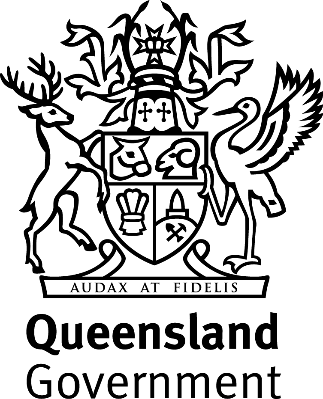 Road LightingRoad LightingSpecific Contract RequirementsSpecific Contract RequirementsContract NumberLuminaire Samples (Clause 7.3)Samples of luminaires for the following location and/or use shall be submitted:Luminaire Samples (Clause 7.3)Samples of luminaires for the following location and/or use shall be submitted:Supplementary Requirements (Clause 15)The following supplementary requirements shall apply:Supplementary Requirements (Clause 15)The following supplementary requirements shall apply: